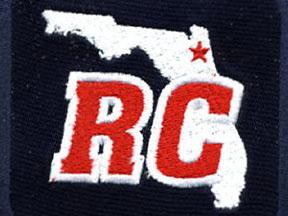 2022 Membership ApplicationRiver City Umpires Association
P.O. Box 442031Jacksonville, FL, 32244Date:                                                     Name:	
Address:  	City:  	State:  	Zip:  	Home Phone #:	Work Phone #:  	Cell Phone #:  	Email Address:  	Check appropriate box with an “X”: Baseball	  Softball	  BothBy my signature, I acknowledge and agree that approval of my application shall not constitute an employment agreement between the River City Umpires Association and myself. Rather that, I will act and be considered as an independent contractor while serving as an association contest official.Additionally, I agree to be bound and abide by all of the River City Umpires Association By- Laws governing the conduct of an association contest official.Applicant’s Signature:   	